Шаблоны WordPress для сайтов по организации праздников и мероприятий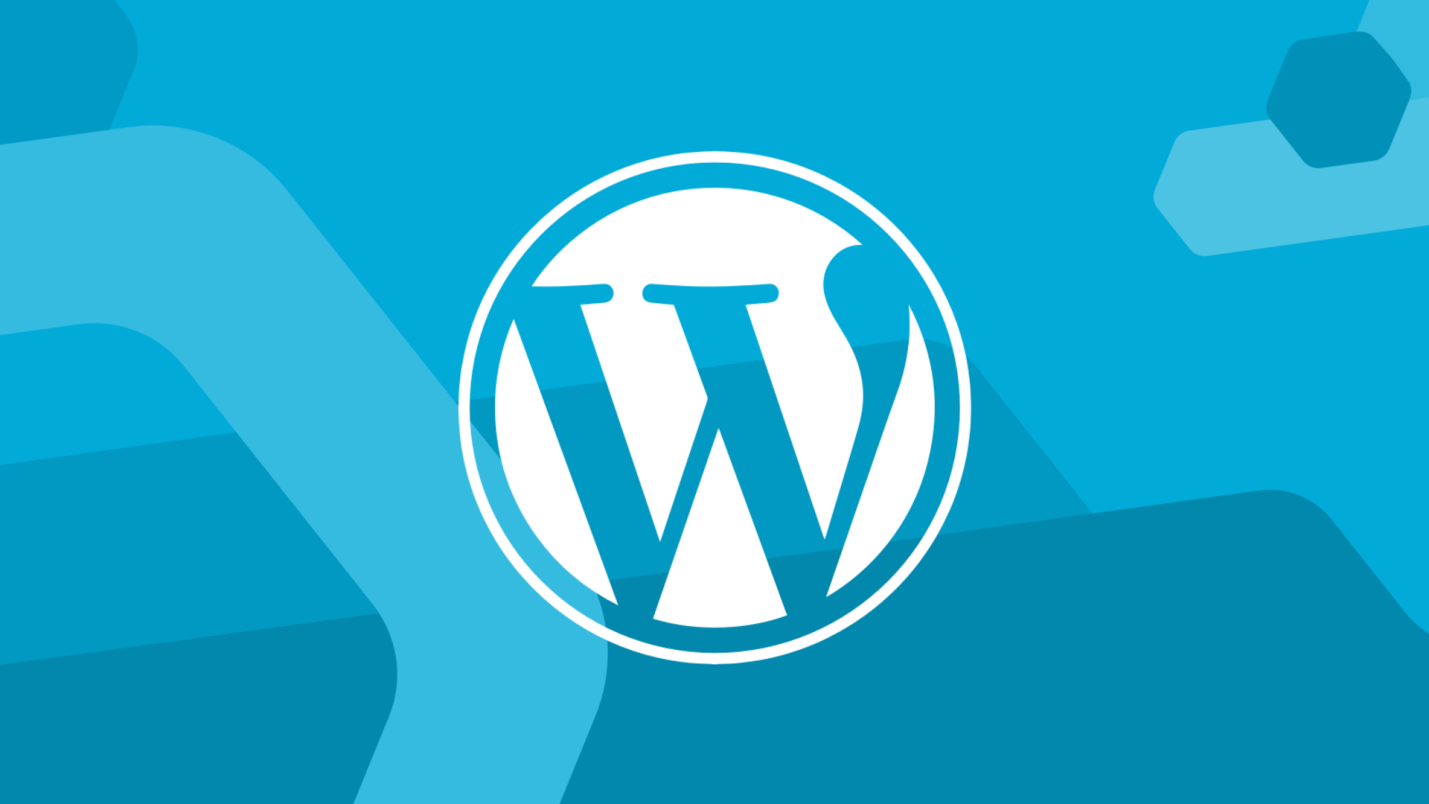 Royal Event | WordPress шаблон для организатора свадеб и кейтеринговой компании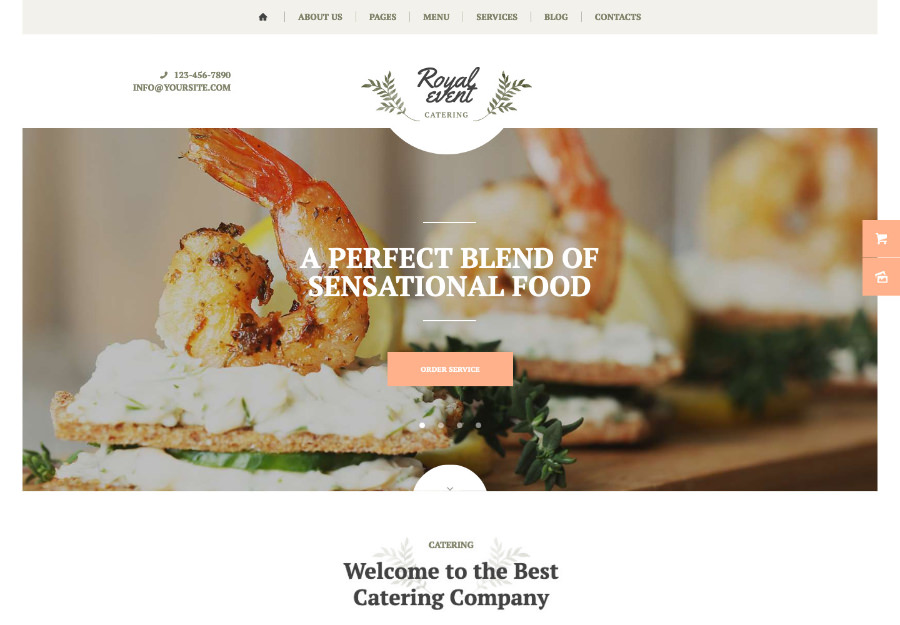 Unica | WordPress шаблон для организатора мероприятий, праздников и свадеб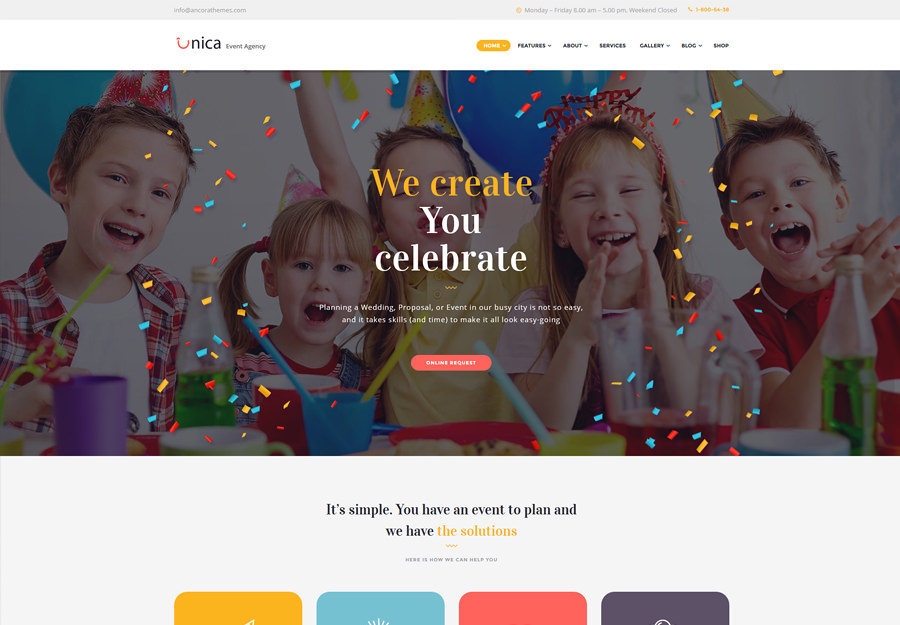 Love Story | WordPress шаблон для организатора свадеб и праздников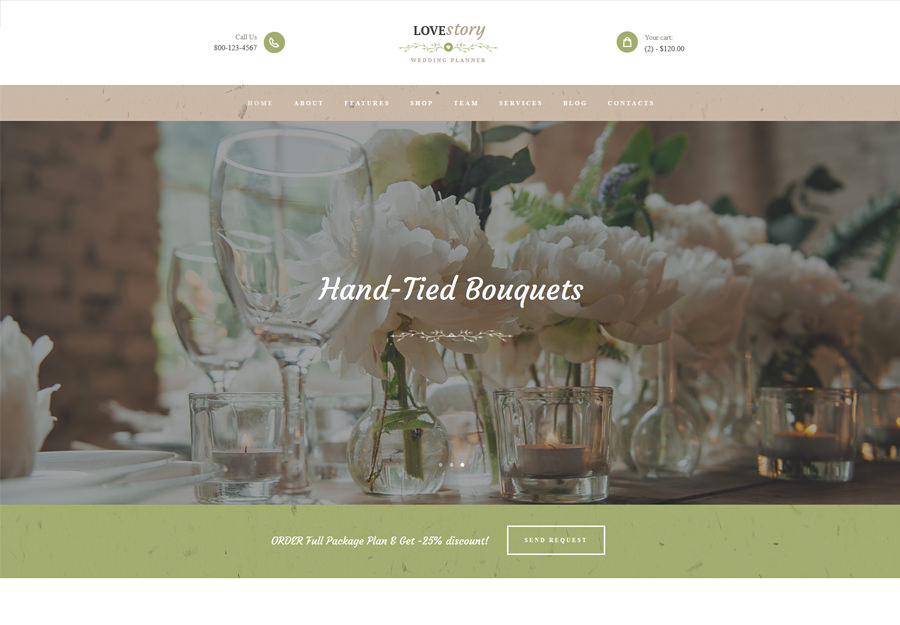 PartyMaker | WordPress шаблон для организатора свадеб и праздников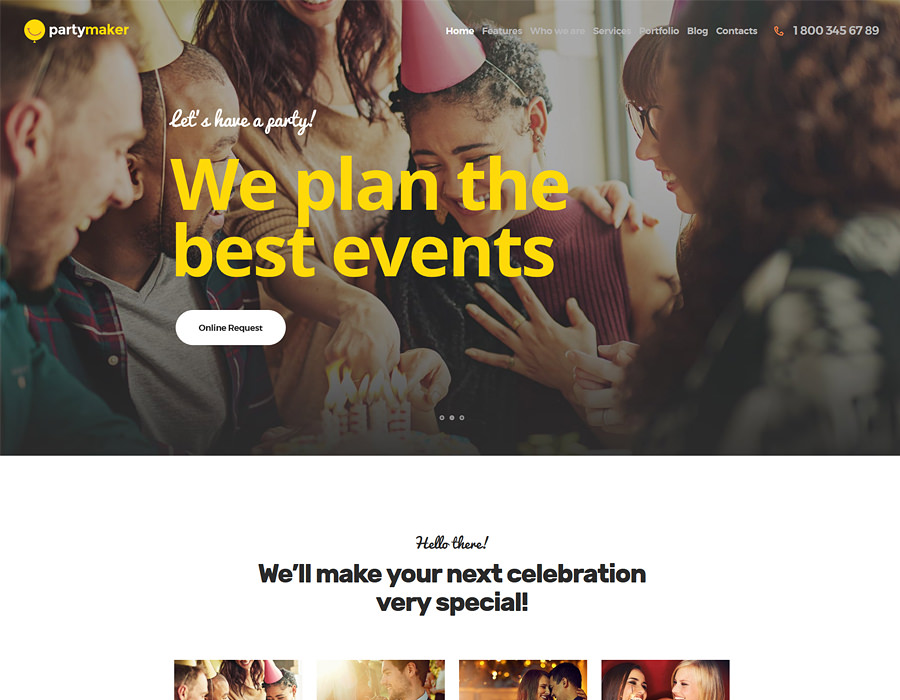 Jarvis | WordPress шаблон для ночного клуба, концерта, фестиваля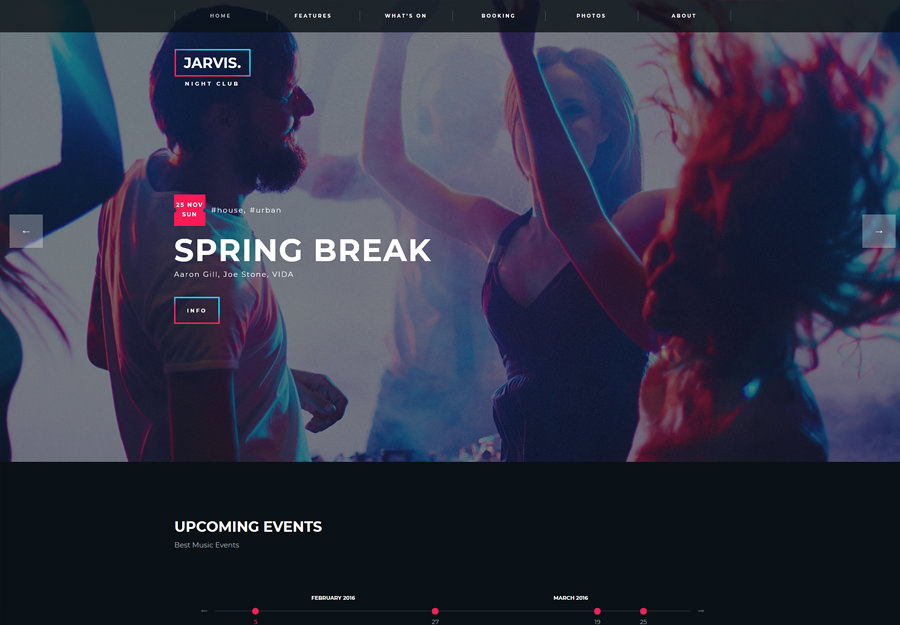 Plan My Day | WordPress шаблон для агентства организации свадеб и мероприятий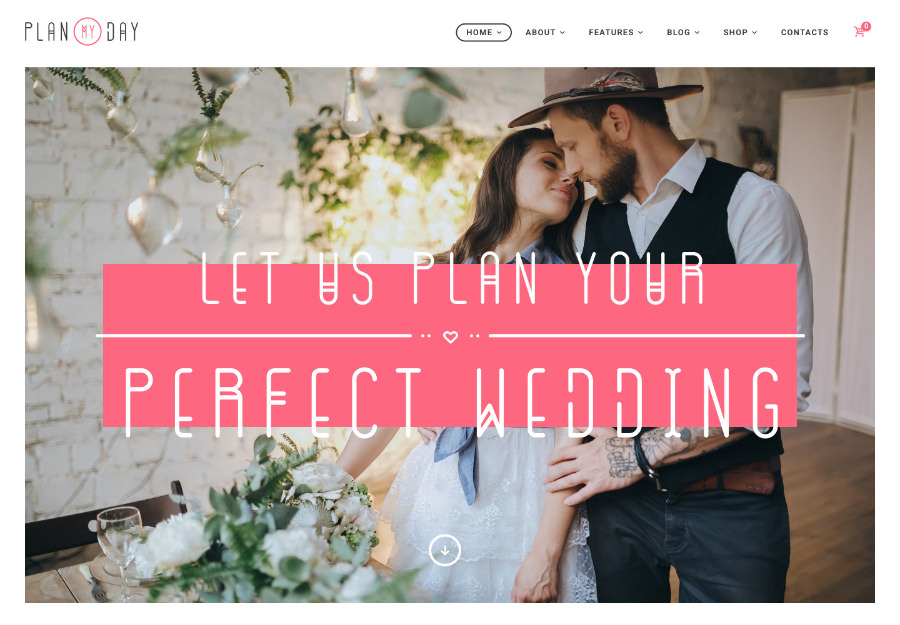 HeartStar | шаблон WordPress для магазина подарков и организации праздников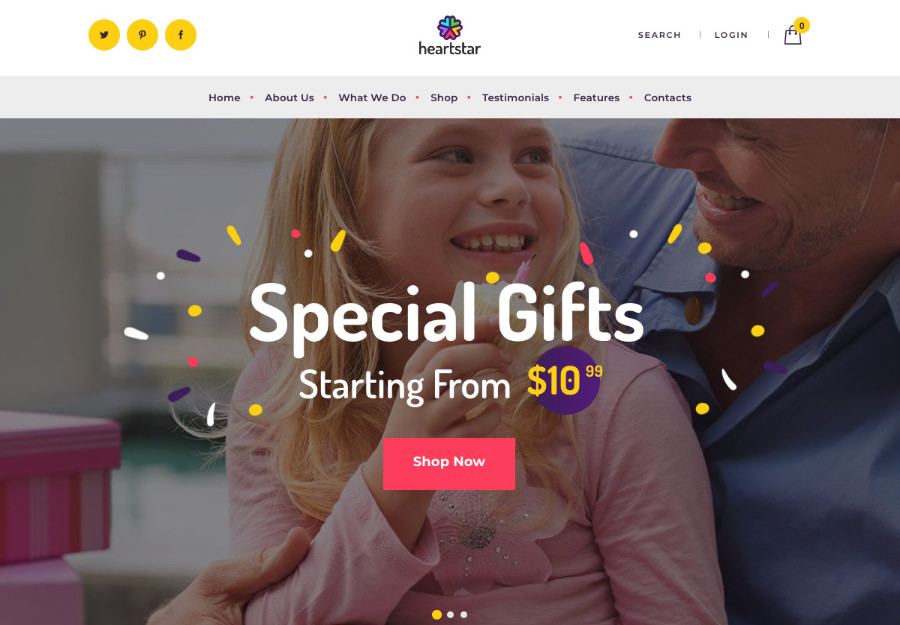 EmojiNation | WordPress шаблон для ночного клуба, концерта, фестиваля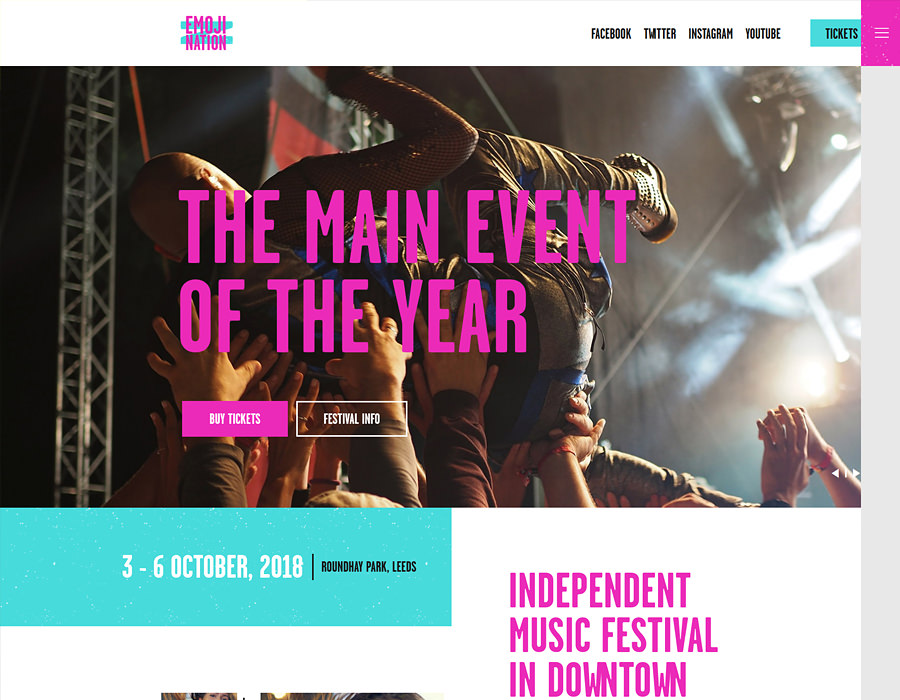 Phlox Pro первый вариант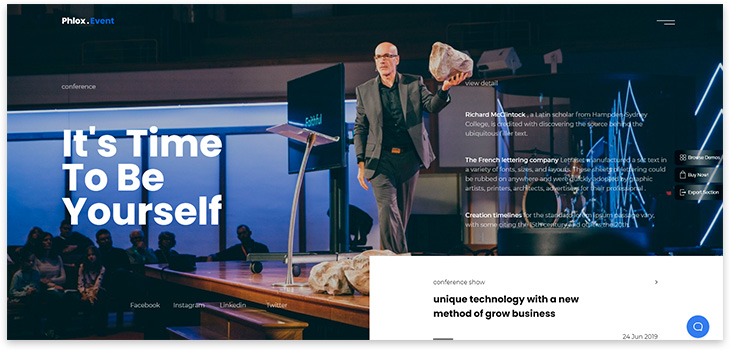  Phlox Pro второй вариант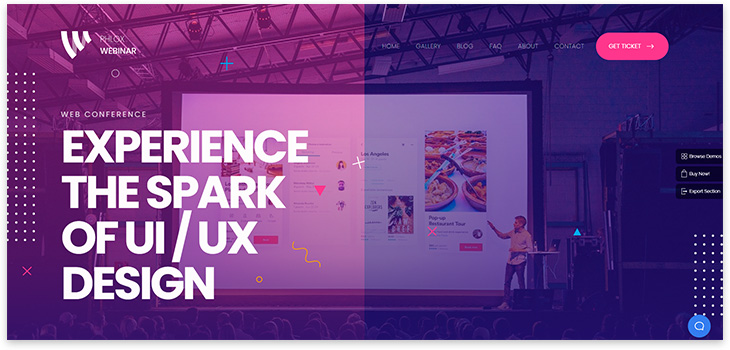  KALLYAS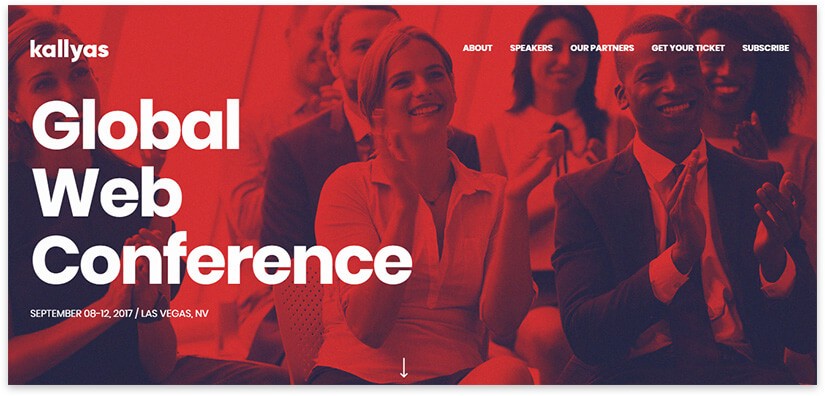  WellExpo — лендинг конференции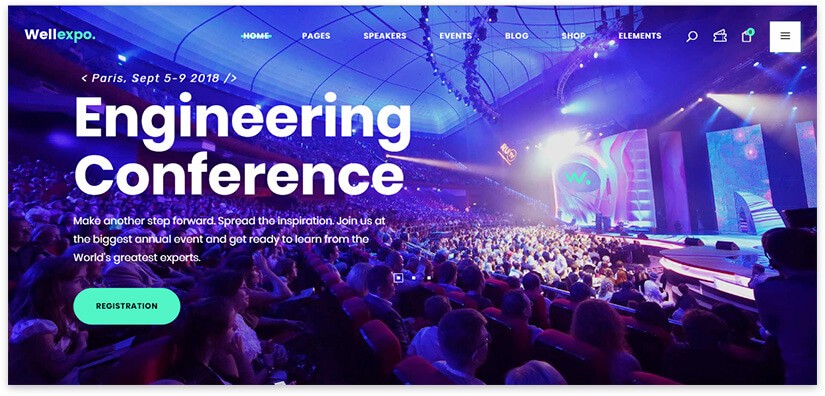  WellExpo — вариант второй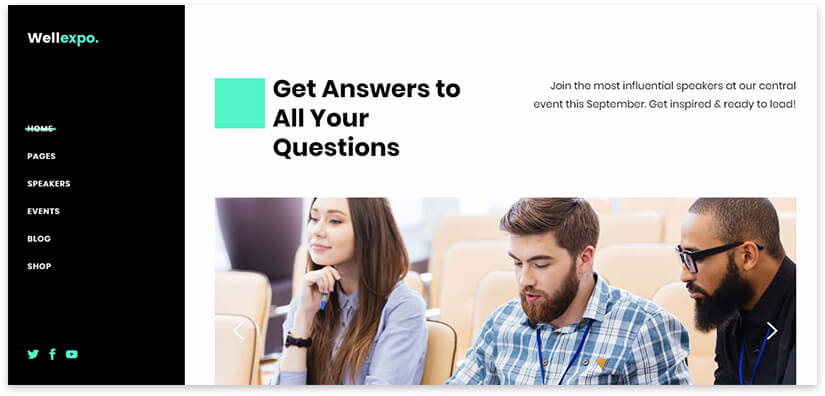  WellExpo — сайт конференции разработчиков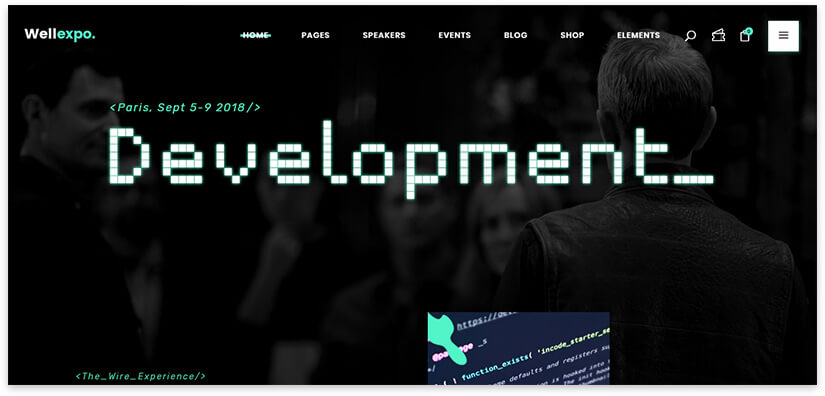  BeTheme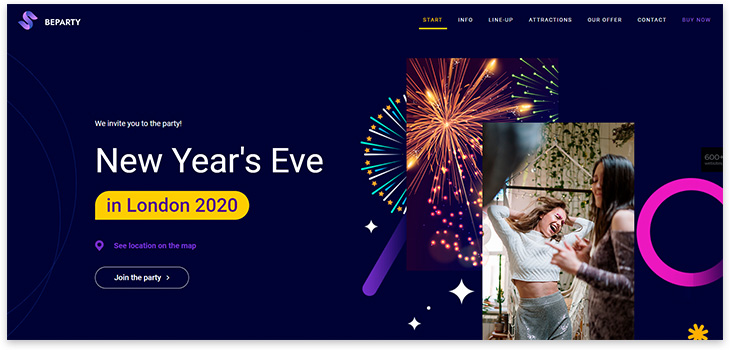  WellExpo — creative conf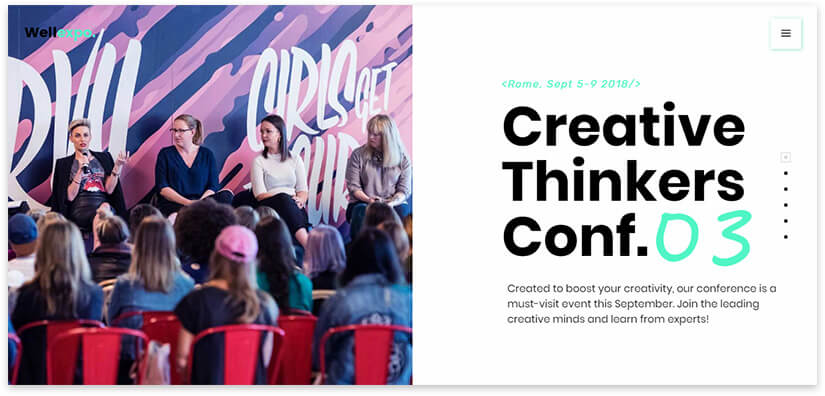  Infinite — Marketing conference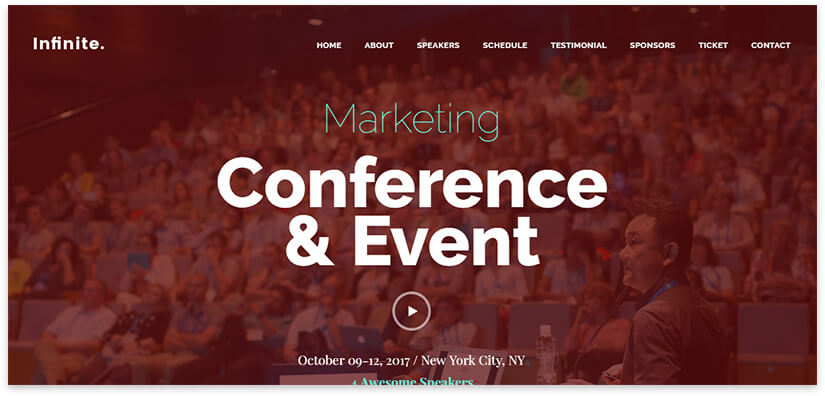  BigEvent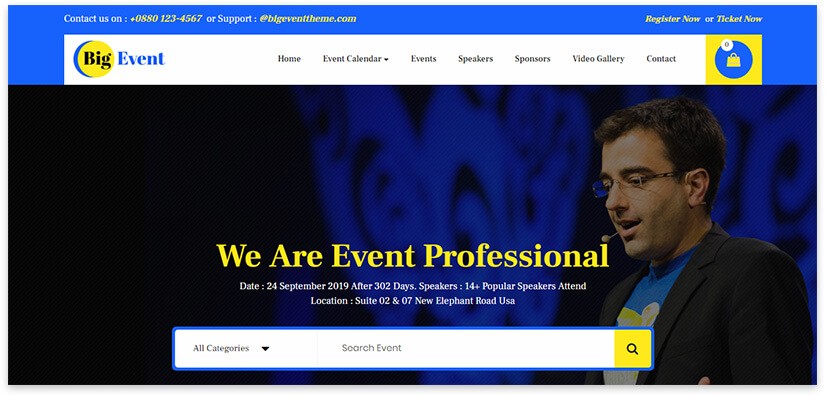  Incubator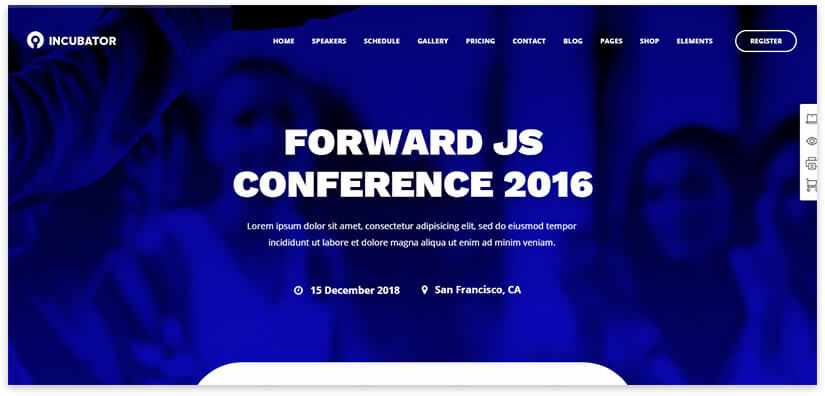 Evently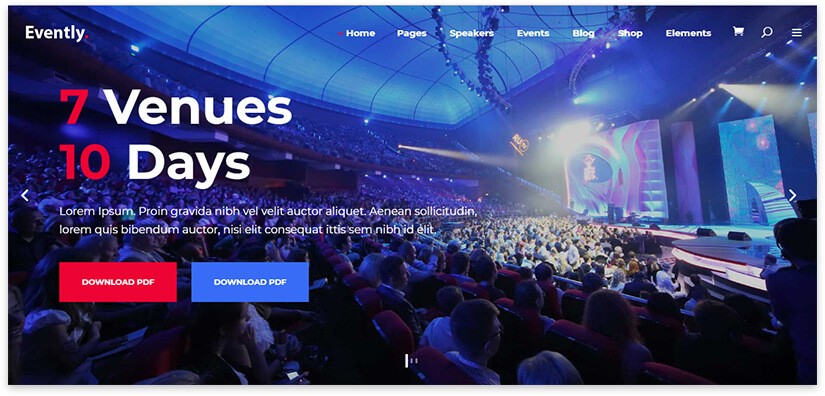  Unica — детский праздник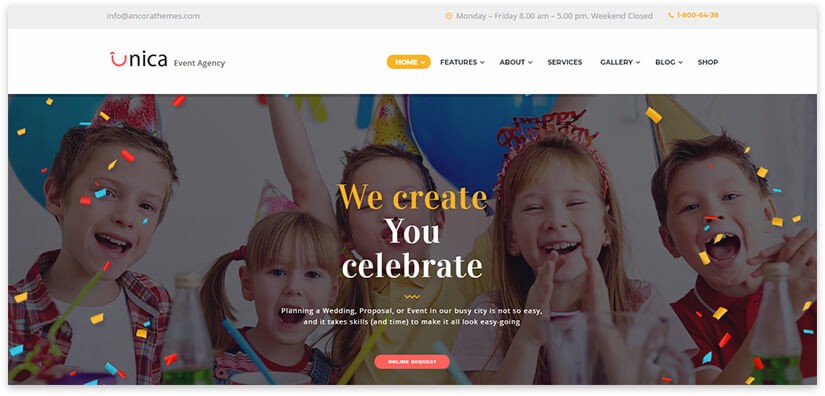  Royal Event — шаблон сайта кейтеринг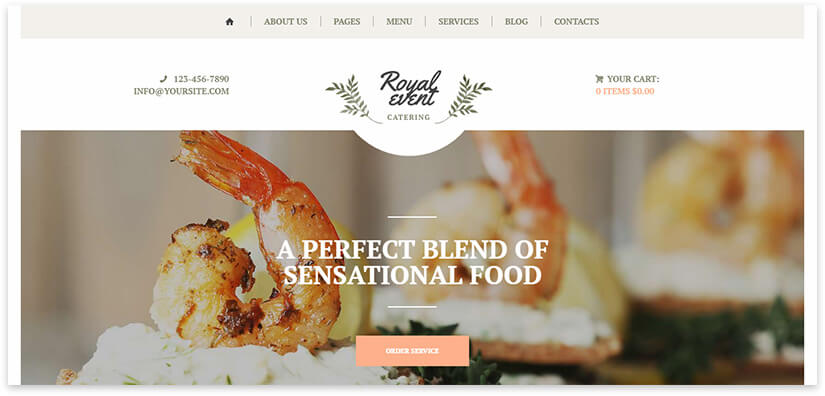  Grand Conference — digital конференция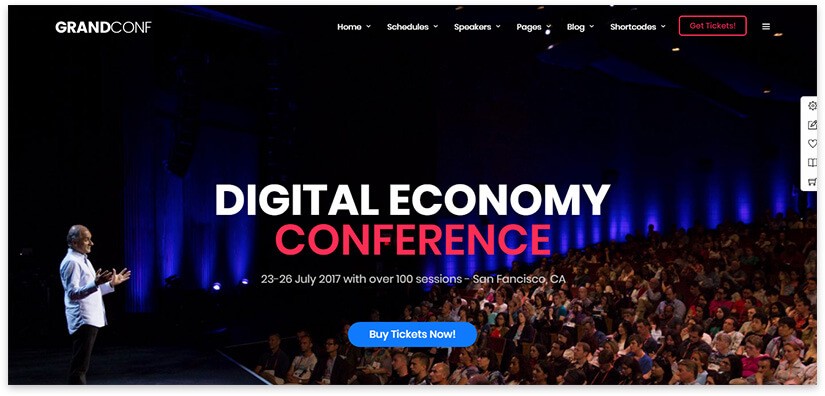  Eventim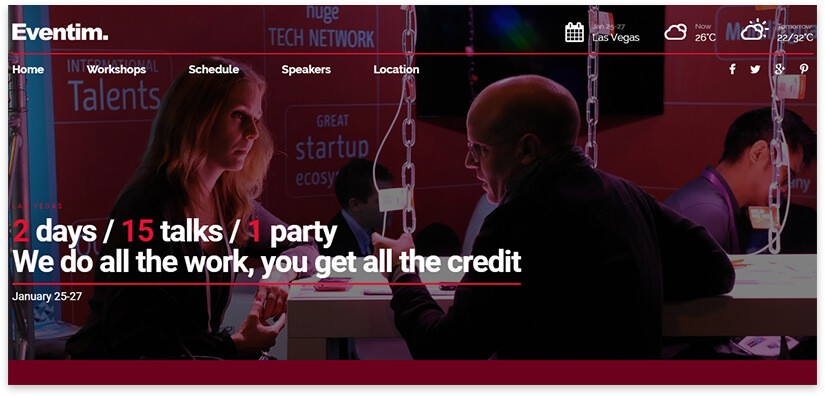  Eplano — сайт мероприятия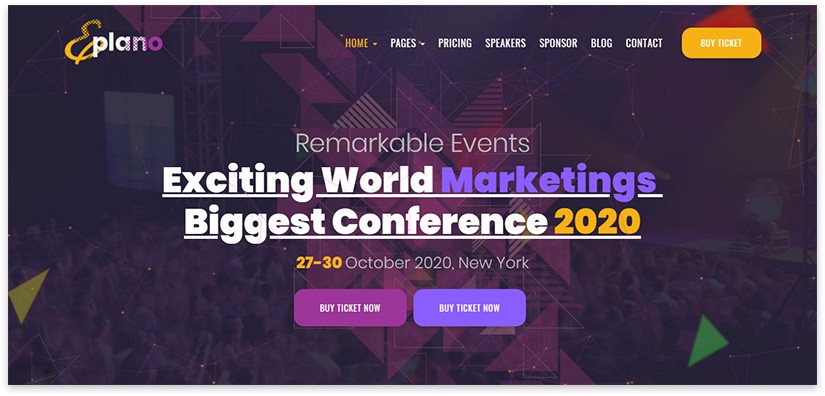  Jupiter первый вариант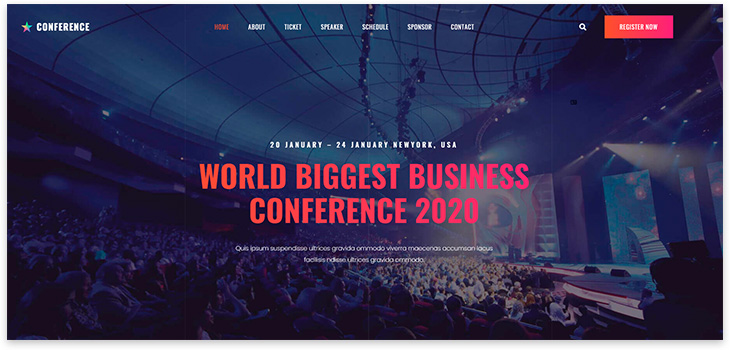 Jupiter второй вариант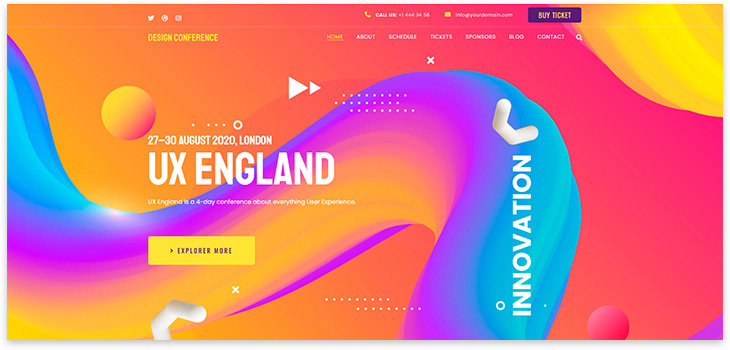  Bridge — вариант первый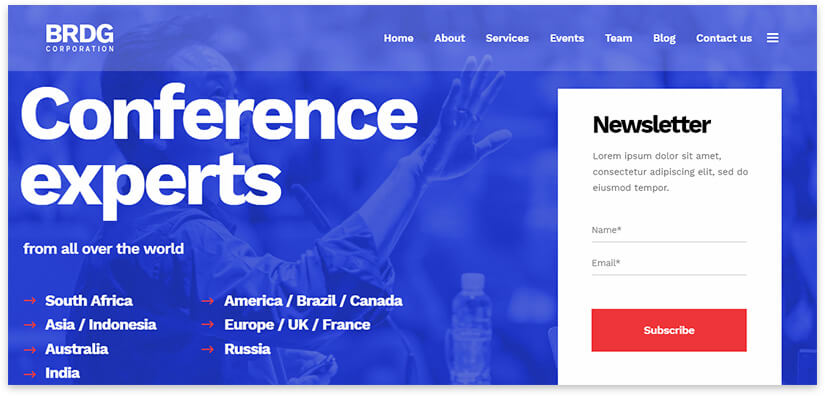  Bridge — вариант второй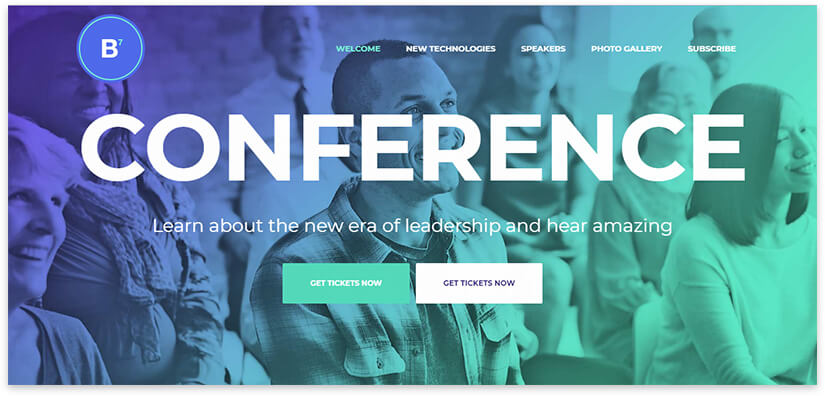  Bridge — музыкальный фестиваль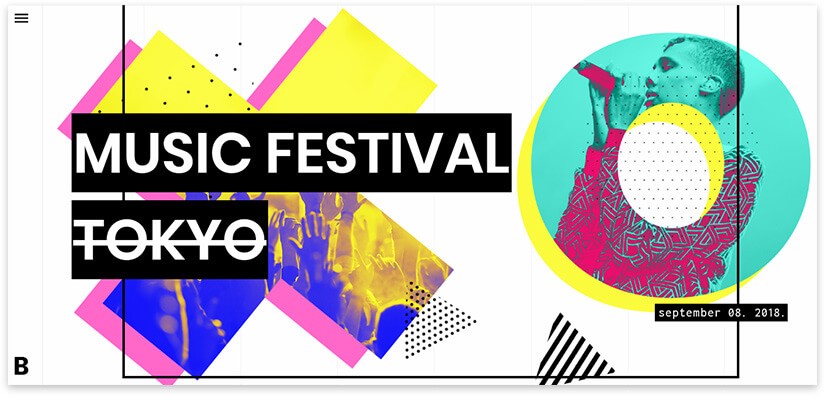  Bridge — шаблон Design EXPO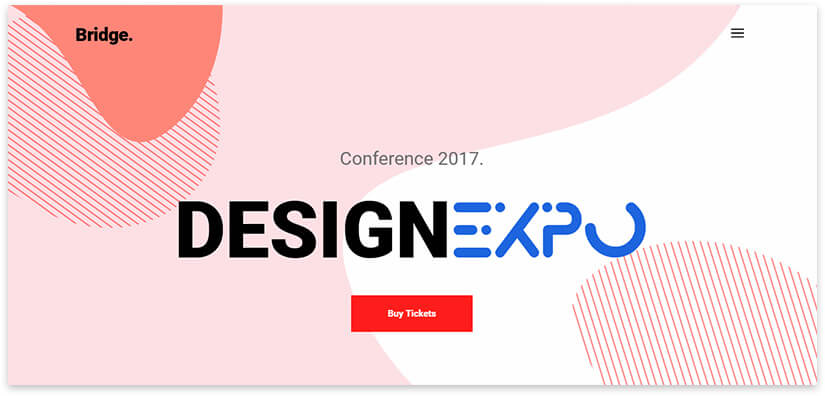 Bridge — startup summit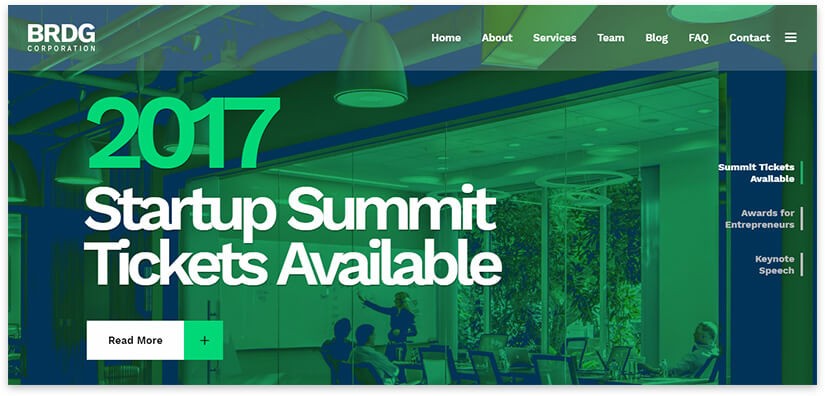  The7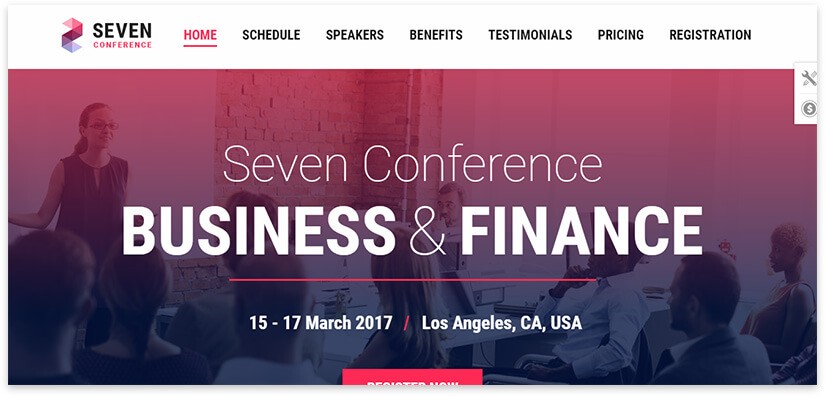  BeTheme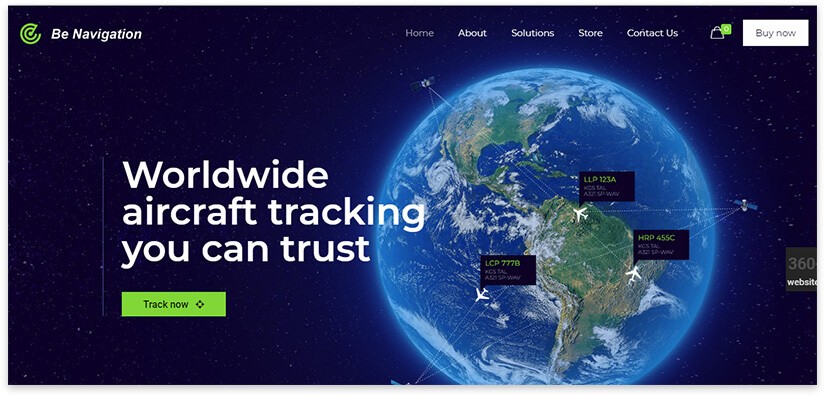 TheGem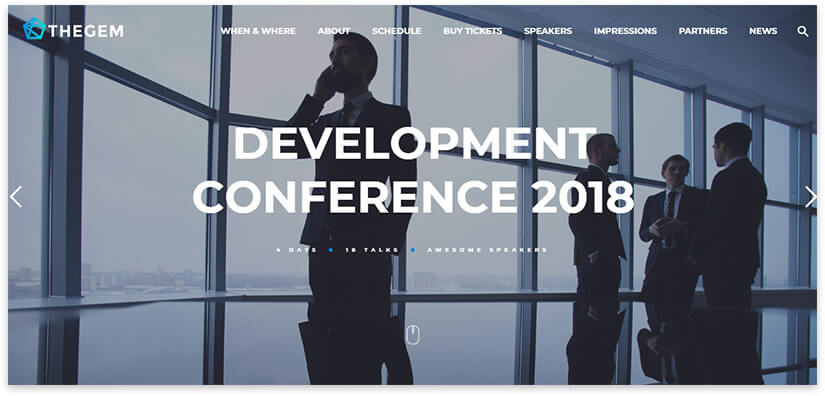  Moments — агенство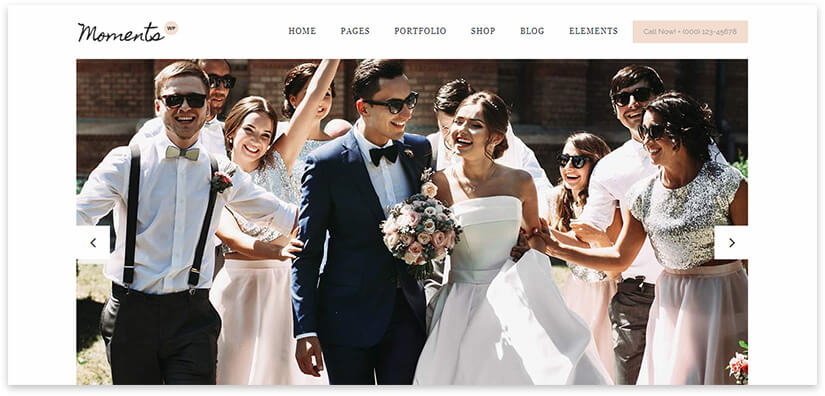 Qwery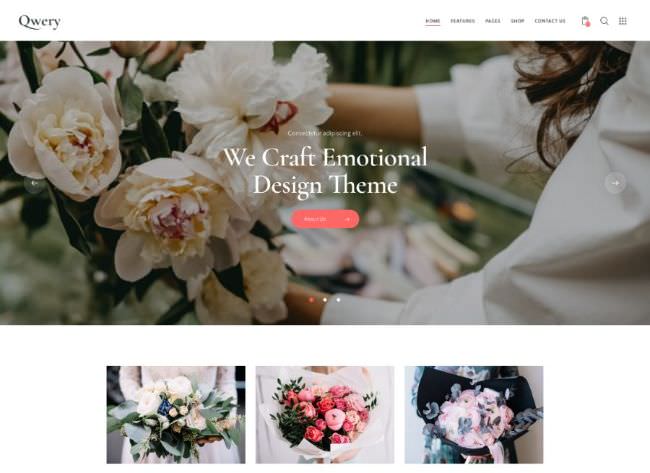  Royal Event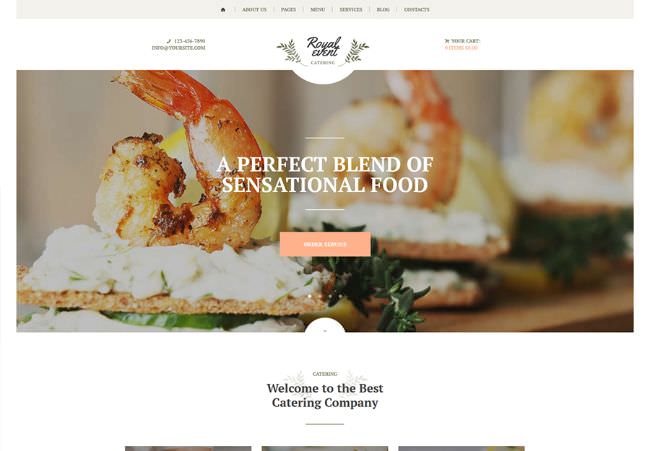 Unica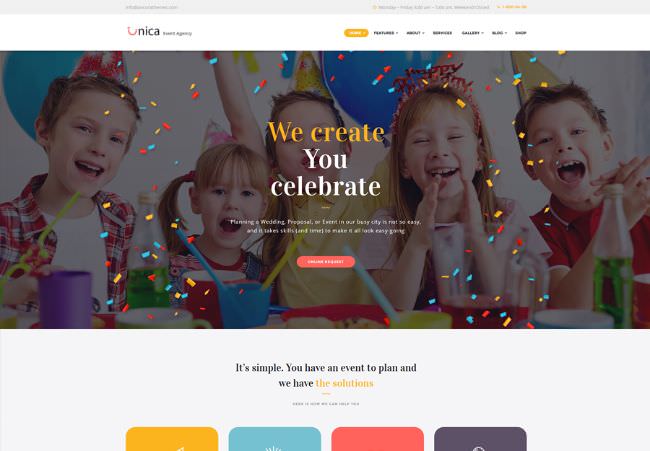 Plan My Day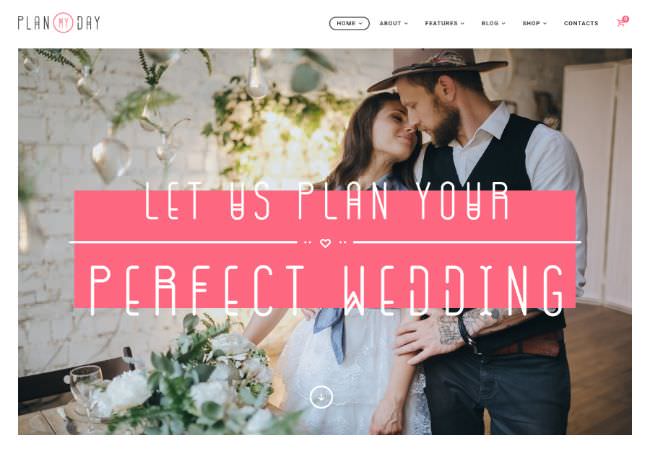 Flowers Boutique and Florist WordPress Theme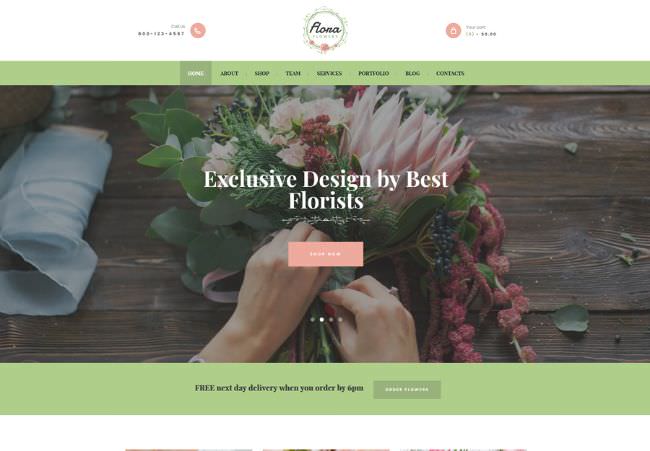 Love Story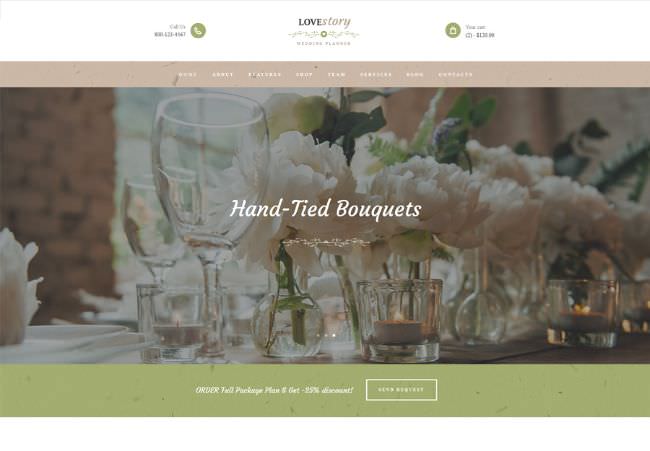 HeartStar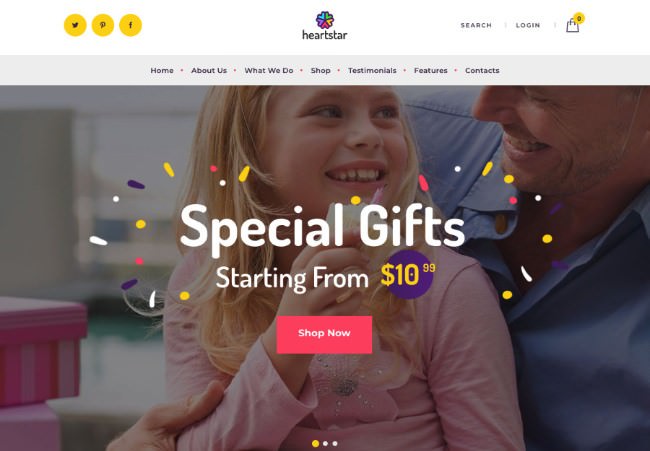 PartyMaker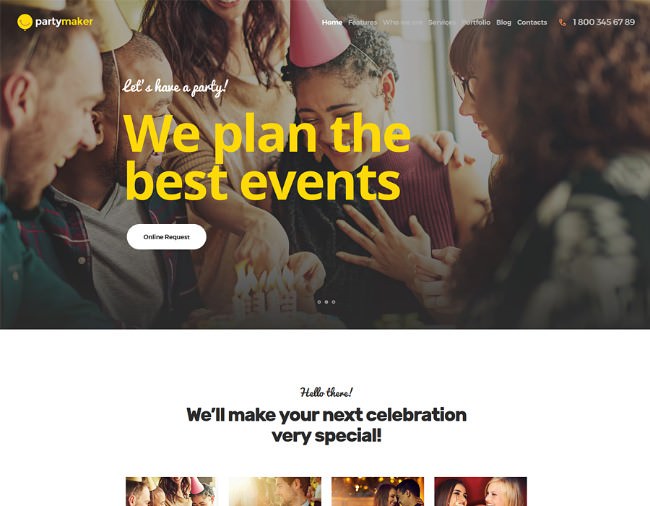 Camelia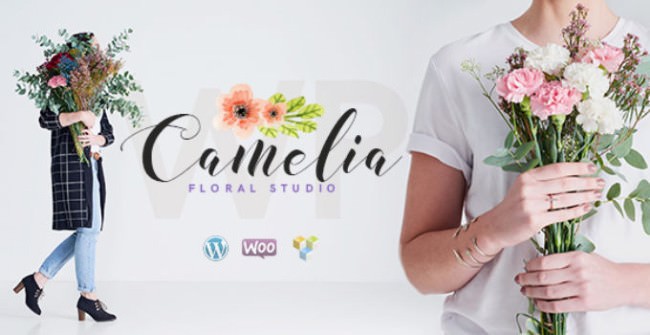 Alanzo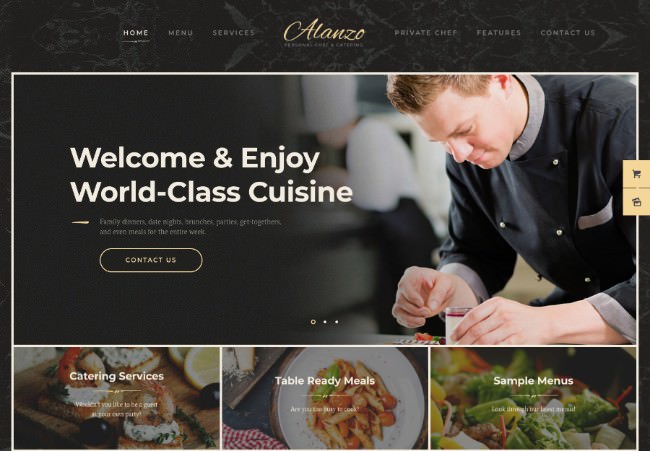 Еще есть и другие шаблоны